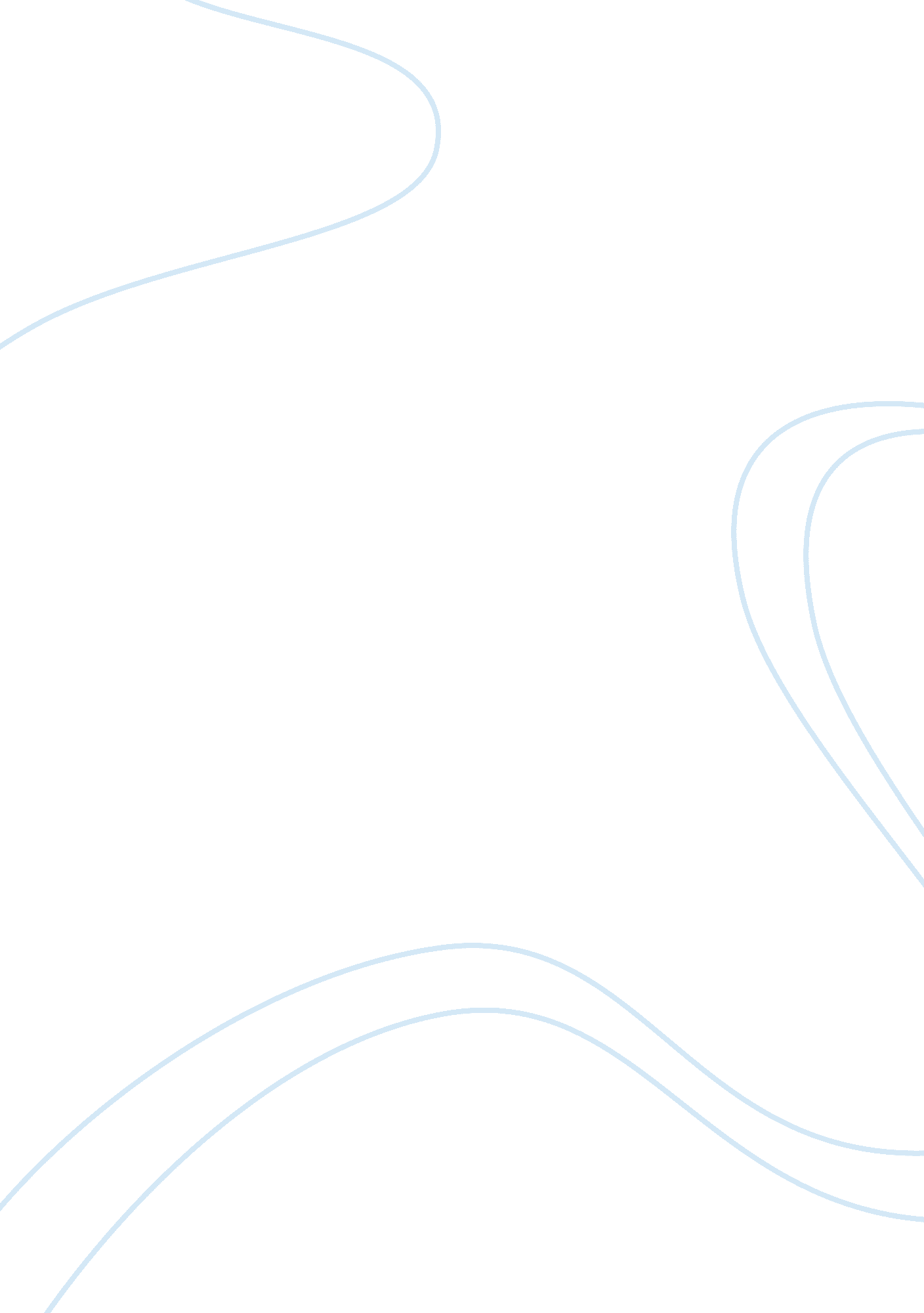 Following wash your hands and surfaces every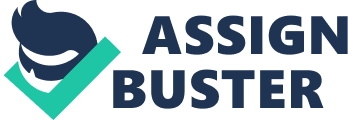 Following four clear walks at home — Clean, Separate, Cook, and Chill — can help shield you and your loved ones from sustenance hurting. Stage one to sustenance prosperity clean – wash your hands and surfaces every now and again CLEAN: Wash your hands and surfaces frequently. Germs that reason sustenance hurting can make due in many places and spread around your kitchen. Wash hands for 20 seconds with chemical and water at some point as of late, in the midst of, and consequent to preparing sustenance and before eating. Wash your utensils, cutting sheets, and edges with hot, foamy water. Flush new nourishments are developed from the beginning running water. Endeavors for sustenance prosperity – seclude meats from various supports Isolated: Don’t cross-corrupt. Unrefined meat, poultry, fish, and eggs can spread germs to arranged to-eat foods—unless you keep them autonomous. Use detach cutting sheets and plates for unrefined meat, poultry, and fish. Exactly when looking for sustenance, keep rough meat, poultry, angle, and their juices a long way from various food. Keep unrefined meat, poultry, fish, and eggs disconnect from each and every other sustenance in the cooler. Dares to food security – cook at the right temperature COOK: At the right temperature. Sustenance is safely cooked when the internal temperature gets adequately high to take out germs that can impact you to wipe out. The ideal approach to telling if sustenance is safely cooked is to use a food thermometer. You can’t tell if food is safely cooked by checking its shading and surface. Use a sustenance thermometer to ensure foods are cooked to a safe internal temperature. Check this layout for an ordered summary of foods and temperatures. 145°F for whole cuts of burger, pork, veal, and sheep (by then empower the meat to rest for 3 minutes before cutting or eating) 160°F for ground meats, for instance, cheeseburger and pork 165°F for all poultry, including ground chicken and turkey 165°F for remains and dinners 